ADJECTIVES いvs なDIFFERNCESDifference with い ADJ andな ADJ is the way the object is attached to the description.い Adjective Exampleジョンくんはやさしいです。(John is kind)ジョンくんはやさしい人です。(John is a kind person)な Adjective Exampleジョンくんはのんきです。(John is easy-going)ジョンくんはのんきな人です。(John is an easy-going person)JOINING ADJECTIVES IN A SENTENCEWhen joining multiple adjectives in a sentence, we need to use the て form. There are 2 ways to do this (depending on い adjectives or な adjectives)い AdjectiveWhen listing the first of the adjectives, you must modify it by removing the final い character and adding 「くて、」. The final adjective will remain in its normal form.e.g. ボブくんはせがたかくて、ほそいです。(Bob is tall and thin **せがたかい is “tall” before conjugating)な AdjectiveWhen listing a な adjective in the middle of the sentence, you must modify it by simply adding 「で、」. The final adjective will remain in its normal form.e.g. サムくんはしずかでまじめです。(Sam is quiet and serious)PAST TENSE FORM OF ADJECTIVESWhen stating adjectives in the past tense, we must modify their form. There are 2 ways to do this (depending on い adjectives or な adjectives)い AdjectiveWhen mentioning the past tense of the adjective we remove the final い character and replace it with 「かった.」e.g. かれはやさしかったです。(He was kind **やさしい is “kind” before conjugating)な AdjectiveWhen mentioning the past tense of the adjective, we remove simply add 「でした」e.g. かのじょはゆうめいでした。(She was famous)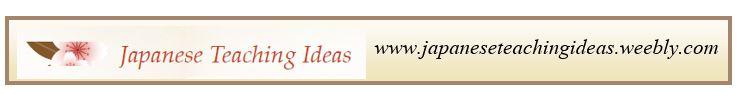 い ADJECTIVEえいごな ADJECTIVEえいごおおきいすてき（な）ちいさいきれい（な）せがたかいしずか（な）せがひくいげんき（な）みじかいまじめ（な）ほそいりっぱ（な）かわいいゆうめい（な）やさしいにぎやか（な）ながいハンサム（な）こわいのんき（な）